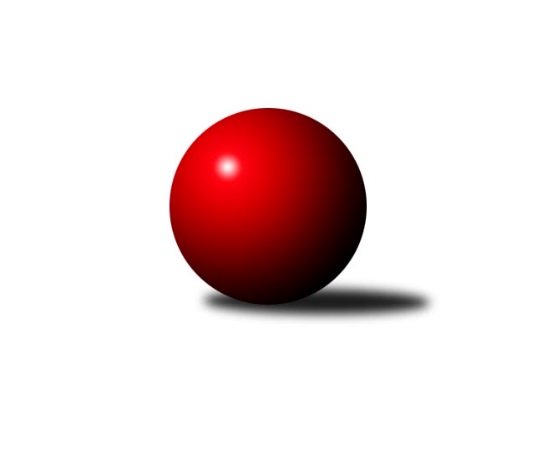 Č.22Ročník 2023/2024	13.4.2024Nejlepšího výkonu v tomto kole: 3202 dosáhlo družstvo: TJ Sokol Újezd sv. KřížePřebor Plzeňského kraje 2023/2024Výsledky 22. kolaSouhrnný přehled výsledků:SK Škoda VS Plzeň B	- TJ Dobřany B	4:4	2953:2925	13.0:11.0	17.2.TJ Havlovice 	- TJ Sokol Díly A	1:7	2437:2500	10.0:14.0	13.4.TJ Sokol Plzeň V	- TJ Sokol Újezd sv. Kříže	3:5	3198:3202	12.5:11.5	13.4. Holýšov C	- TJ Sokol Kdyně B	5:3	2473:2455	12.0:12.0	13.4.TJ Slavoj Plzeň B	- TJ Sokol Pec pod Čerchovem	7:1	3199:2960	19.0:5.0	13.4.Tabulka družstev:	1.	TJ Sokol Újezd sv. Kříže	20	15	2	3	107.0 : 53.0 	296.0 : 184.0 	 2852	32	2.	TJ Sokol Plzeň V	20	14	1	5	100.0 : 60.0 	263.5 : 216.5 	 2839	29	3.	TJ Slavoj Plzeň B	20	14	0	6	100.0 : 60.0 	283.5 : 196.5 	 2794	28	4.	TJ Sokol Kdyně B	20	12	2	6	90.0 : 70.0 	259.5 : 220.5 	 2772	26	5.	SKK Rokycany C	20	11	1	8	89.0 : 71.0 	252.0 : 228.0 	 2777	23	6.	TJ Dobřany B	20	9	3	8	80.5 : 79.5 	221.5 : 258.5 	 2697	21	7.	SK Škoda VS Plzeň B	20	8	1	11	80.0 : 80.0 	248.5 : 231.5 	 2753	17	8.	TJ Sokol Díly A	20	7	3	10	68.0 : 92.0 	203.5 : 276.5 	 2727	17	9.	Holýšov C	20	4	2	14	59.0 : 101.0 	204.0 : 276.0 	 2610	10	10.	TJ Sokol Pec pod Čerchovem	20	4	1	15	64.0 : 96.0 	222.5 : 257.5 	 2688	9	11.	TJ Havlovice	20	3	2	15	42.5 : 117.5 	185.5 : 294.5 	 2645	8Podrobné výsledky kola:	 SK Škoda VS Plzeň B	2953	4:4	2925	TJ Dobřany B	František Zügler	117 	 118 	 128 	112	475 	 2:2 	 492 	 126	113 	 122	131	Otto Sloup	Miloslav Kolařík	106 	 102 	 114 	126	448 	 1:3 	 495 	 130	98 	 132	135	Josef Šnajdr	Michal Müller	124 	 133 	 123 	118	498 	 4:0 	 411 	 92	102 	 100	117	Petr Trdlička	Karel Uxa	138 	 124 	 141 	124	527 	 3:1 	 480 	 130	143 	 112	95	Martin Krištof	Jakub Kovářík	111 	 131 	 134 	130	506 	 1:3 	 545 	 127	153 	 126	139	Jakub Solfronk	Ivana Zíková	111 	 123 	 134 	131	499 	 2:2 	 502 	 119	119 	 136	128	Jiří Balounrozhodčí: Michal MüllerNejlepší výkon utkání: 545 - Jakub Solfronk	 TJ Havlovice 	2437	1:7	2500	TJ Sokol Díly A	Jiří Rádl	 	 188 	 200 		388 	 0:4 	 412 	 	202 	 210		Dana Kapicová	Vladimír Rygl	 	 201 	 216 		417 	 0:4 	 449 	 	229 	 220		Lukáš Pittr	Miroslav Lukáš	 	 176 	 214 		390 	 2:2 	 398 	 	211 	 187		Jan Dufek	Jiří Kalista	 	 201 	 207 		408 	 2:2 	 421 	 	223 	 198		Jaromír Duda	Josef Nedoma	 	 208 	 208 		416 	 2:2 	 428 	 	198 	 230		Jaromír Byrtus	Miroslav Špoták	 	 190 	 228 		418 	 4:0 	 392 	 	184 	 208		Jaroslav Jílekrozhodčí: Jiří KalistaNejlepší výkon utkání: 449 - Lukáš Pittr	 TJ Sokol Plzeň V	3198	3:5	3202	TJ Sokol Újezd sv. Kříže	Jiří Šašek	129 	 147 	 126 	141	543 	 1:3 	 565 	 131	128 	 160	146	Petr Šabek	Ivan Vladař	127 	 100 	 128 	122	477 	 2:2 	 533 	 115	134 	 124	160	Václav Praštil	Jan Valdman	119 	 115 	 115 	153	502 	 0:4 	 546 	 122	119 	 137	168	Oldřich Jankovský	Tomáš Palka	125 	 128 	 144 	131	528 	 2.5:1.5 	 510 	 125	129 	 130	126	Miroslav Pivoňka	Ladislav Filek	144 	 153 	 137 	152	586 	 3:1 	 530 	 132	131 	 139	128	Roman Pivoňka	Jaroslav Pejsar	138 	 133 	 147 	144	562 	 4:0 	 518 	 123	132 	 122	141	Věra Horvátovározhodčí: Jaroslav PejsarNejlepší výkon utkání: 586 - Ladislav Filek	  Holýšov C	2473	5:3	2455	TJ Sokol Kdyně B	Pavlína Lampová	 	 209 	 223 		432 	 0:4 	 451 	 	226 	 225		Josef Fidrant	Božena Rojtová	 	 212 	 194 		406 	 2:2 	 399 	 	195 	 204		Tereza Krumlová	Roman Chlubna	 	 197 	 212 		409 	 4:0 	 368 	 	179 	 189		Jaroslava Löffelmannová	Petr Ježek	 	 192 	 208 		400 	 4:0 	 360 	 	174 	 186		Jana Pytlíková	Vlastimil Kraus	 	 215 	 214 		429 	 2:2 	 457 	 	249 	 208		Jiří Dohnal	Jiří Myslík	 	 200 	 197 		397 	 0:4 	 420 	 	207 	 213		Jaroslav Löffelmannrozhodčí: Petr JežekNejlepší výkon utkání: 457 - Jiří Dohnal	 TJ Slavoj Plzeň B	3199	7:1	2960	TJ Sokol Pec pod Čerchovem	Natálie Bajerová *1	125 	 117 	 127 	140	509 	 3:1 	 481 	 108	134 	 113	126	Martin Šubrt	Jana Kotroušová *2	149 	 113 	 138 	127	527 	 3:1 	 466 	 110	124 	 111	121	Filip Housar	Václav Hranáč	144 	 152 	 136 	131	563 	 4:0 	 487 	 134	113 	 122	118	Karolína Janková	Josef Hořejší	130 	 132 	 139 	142	543 	 3:1 	 488 	 96	127 	 122	143	Petr Špaček	Michal Drugda	149 	 137 	 133 	145	564 	 4:0 	 532 	 133	134 	 130	135	Tereza Denkovičová	František Bürger	140 	 136 	 106 	111	493 	 2:2 	 506 	 138	126 	 125	117	Tomáš Vrbarozhodčí: František Bürgerstřídání: *1 od 60. hodu Kamila Marčíková, *2 od 45. hodu Roman DrugdaNejlepší výkon utkání: 564 - Michal DrugdaPořadí jednotlivců:	jméno hráče	družstvo	celkem	plné	dorážka	chyby	poměr kuž.	Maximum	1.	Roman Pivoňka 	TJ Sokol Újezd sv. Kříže	552.76	370.3	182.4	5.1	11/11	(602.4)	2.	Lukáš Pittr 	TJ Sokol Díly A	545.98	370.3	175.7	4.6	8/11	(572)	3.	Pavel Andrlík  ml.	SKK Rokycany C	544.73	359.2	185.5	5.3	9/11	(589)	4.	Jaroslav Pejsar 	TJ Sokol Plzeň V	540.87	368.9	172.0	4.1	10/11	(596)	5.	Josef Fidrant 	TJ Sokol Kdyně B	538.50	369.9	168.6	6.0	11/11	(592)	6.	Jakub Solfronk 	TJ Dobřany B	536.36	364.7	171.6	6.5	9/11	(580.8)	7.	František Bürger 	TJ Slavoj Plzeň B	530.90	369.0	161.9	6.1	7/10	(584)	8.	Tomáš Vrba 	TJ Sokol Pec pod Čerchovem	528.88	362.6	166.2	8.7	11/11	(584)	9.	Petr Šabek 	TJ Sokol Újezd sv. Kříže	528.48	358.1	170.4	6.8	11/11	(577.2)	10.	Miroslav Pivoňka 	TJ Sokol Újezd sv. Kříže	526.83	364.3	162.5	7.5	11/11	(556.8)	11.	Luboš Špís 	TJ Dobřany B	525.83	356.8	169.1	8.1	8/11	(589)	12.	František Zügler 	SK Škoda VS Plzeň B	524.93	361.1	163.8	9.4	9/11	(569)	13.	Jiří Jílek 	TJ Sokol Díly A	519.96	359.2	160.8	8.9	10/11	(582)	14.	Václav Hranáč 	TJ Slavoj Plzeň B	517.67	355.5	162.2	8.2	10/10	(617)	15.	Ljubica Müllerová 	SK Škoda VS Plzeň B	517.64	348.3	169.3	6.1	9/11	(556)	16.	Václav Praštil 	TJ Sokol Újezd sv. Kříže	516.80	357.6	159.2	6.6	11/11	(566.4)	17.	Tomáš Palka 	TJ Sokol Plzeň V	515.94	355.0	160.9	9.7	9/11	(556)	18.	Jiří Dohnal 	TJ Sokol Kdyně B	514.77	353.9	160.9	7.6	11/11	(573)	19.	Josef Hořejší 	TJ Slavoj Plzeň B	514.56	356.9	157.7	8.3	10/10	(604)	20.	Miroslav Novák 	SKK Rokycany C	514.51	357.3	157.2	11.0	10/11	(576)	21.	Kamila Marčíková 	TJ Slavoj Plzeň B	514.24	348.3	166.0	7.9	9/10	(581)	22.	Marta Kořanová 	SKK Rokycany C	512.66	348.2	164.5	6.9	8/11	(545)	23.	Jiří Šašek 	TJ Sokol Plzeň V	512.12	357.0	155.2	9.2	10/11	(577)	24.	Michal Drugda 	TJ Slavoj Plzeň B	511.79	356.4	155.4	9.9	9/10	(589)	25.	Roman Drugda 	TJ Slavoj Plzeň B	511.71	358.0	153.7	9.3	9/10	(566)	26.	Ivan Vladař 	TJ Sokol Plzeň V	510.44	356.3	154.2	8.3	10/11	(564)	27.	Ladislav Moulis 	SKK Rokycany C	510.19	352.6	157.6	5.9	10/11	(590)	28.	Jaroslav Löffelmann 	TJ Sokol Kdyně B	509.09	353.5	155.6	6.5	9/11	(576)	29.	Oldřich Jankovský 	TJ Sokol Újezd sv. Kříže	508.54	357.5	151.0	9.4	11/11	(546)	30.	Jana Pytlíková 	TJ Sokol Kdyně B	507.82	352.9	154.9	8.6	11/11	(552)	31.	Vladimír Rygl 	TJ Havlovice 	504.48	349.4	155.1	8.1	11/11	(564)	32.	Jaromír Byrtus 	TJ Sokol Díly A	504.45	346.9	157.6	9.3	8/11	(535.2)	33.	Věra Horvátová 	TJ Sokol Újezd sv. Kříže	501.75	349.3	152.5	8.6	11/11	(531)	34.	Karel Uxa 	SK Škoda VS Plzeň B	501.74	346.4	155.3	9.9	10/11	(559)	35.	Jiří Baloun 	TJ Dobřany B	501.63	349.1	152.6	8.2	10/11	(538)	36.	Pavel Andrlík  st.	SKK Rokycany C	501.39	341.1	160.3	10.1	9/11	(560)	37.	Petr Ziegler 	TJ Havlovice 	499.18	348.2	151.0	10.7	9/11	(538.8)	38.	Martin Šubrt 	TJ Sokol Pec pod Čerchovem	493.06	346.7	146.4	9.9	11/11	(547)	39.	Dominik Černý 	SKK Rokycany C	492.80	343.4	149.4	9.9	8/11	(549)	40.	Miloslav Kolařík 	SK Škoda VS Plzeň B	491.81	352.1	139.7	10.0	8/11	(551)	41.	Ivana Zíková 	SK Škoda VS Plzeň B	488.47	346.0	142.4	10.4	11/11	(557)	42.	Ivana Lukášová 	TJ Havlovice 	488.01	347.2	140.8	12.2	9/11	(560.4)	43.	Josef Nedoma 	TJ Havlovice 	485.96	344.2	141.7	11.4	8/11	(536.4)	44.	Petr Špaček 	TJ Sokol Pec pod Čerchovem	484.31	337.7	146.6	13.1	9/11	(502.8)	45.	Jan Ungr 	SKK Rokycany C	483.71	338.4	145.3	11.2	8/11	(542)	46.	Jan Kapic 	TJ Sokol Pec pod Čerchovem	482.88	329.5	153.4	11.1	9/11	(536.4)	47.	Filip Housar 	TJ Sokol Pec pod Čerchovem	480.13	341.6	138.5	12.2	9/11	(528)	48.	Jaroslav Jílek 	TJ Sokol Díly A	475.13	337.8	137.3	12.0	10/11	(528)	49.	Josef Šnajdr 	TJ Dobřany B	474.52	325.8	148.7	10.3	11/11	(579)	50.	Miroslav Lukáš 	TJ Havlovice 	474.32	337.8	136.5	12.5	10/11	(530.4)	51.	Miroslav Špoták 	TJ Havlovice 	471.65	339.5	132.1	14.9	8/11	(501.6)	52.	Karolína Janková 	TJ Sokol Pec pod Čerchovem	471.28	334.4	136.9	13.5	8/11	(500)	53.	Otto Sloup 	TJ Dobřany B	470.16	340.7	129.5	15.0	10/11	(529.2)	54.	Jiří Myslík 	 Holýšov C	467.58	331.9	135.7	13.7	8/11	(501.6)	55.	Jiří Kalista 	TJ Havlovice 	464.97	331.3	133.7	14.1	10/11	(548.4)	56.	Jan Dufek 	TJ Sokol Díly A	462.56	326.9	135.7	14.4	11/11	(534)	57.	Pavlína Lampová 	 Holýšov C	452.44	324.8	127.6	14.8	9/11	(518.4)	58.	Jaroslav Čermák 	 Holýšov C	449.78	322.2	127.6	14.7	10/11	(487.2)		Jiří Vícha 	TJ Sokol Plzeň V	584.60	376.1	208.5	0.8	7/11	(609.6)		Petr Bohuslav 	SKK Rokycany C	548.00	364.0	184.0	5.0	1/11	(548)		Ladislav Filek 	TJ Sokol Plzeň V	529.43	362.2	167.2	7.0	6/11	(586)		Bohumil Jirka 	 Holýšov C	527.75	368.1	159.7	10.9	5/11	(570)		Tatiana Maščenko 	 Holýšov C	523.77	360.7	163.1	7.3	6/11	(559.2)		Lukáš Jaroš 	SK Škoda VS Plzeň B	522.08	344.0	178.0	7.1	7/11	(585)		Karel Řezníček 	TJ Sokol Díly A	520.31	349.6	170.7	8.9	3/11	(550.8)		Jan Valdman 	TJ Sokol Plzeň V	519.09	358.2	160.9	9.7	6/11	(558)		Pavel Troch 	TJ Sokol Plzeň V	517.00	343.0	174.0	9.0	1/11	(517)		Iveta Kouříková 	TJ Sokol Díly A	516.47	348.4	168.1	7.9	3/11	(530.4)		Michal Pilař 	SKK Rokycany C	516.00	359.0	157.0	11.0	1/11	(516)		Jiří Vavřička 	SKK Rokycany C	516.00	377.0	139.0	10.0	1/11	(516)		Daniel Kočí 	TJ Sokol Díly A	513.73	349.6	164.1	8.4	4/11	(542.4)		Jaromír Duda 	TJ Sokol Díly A	510.67	351.1	159.6	8.5	3/11	(522)		Jiří Rádl 	TJ Havlovice 	507.20	340.4	166.8	6.8	2/11	(523.2)		Tereza Krumlová 	TJ Sokol Kdyně B	506.87	346.6	160.3	8.3	7/11	(546)		Milan Gleissner 	TJ Dobřany B	506.40	337.2	169.2	6.0	1/11	(506.4)		Roman Chlubna 	 Holýšov C	505.53	348.6	157.0	8.0	5/11	(598.8)		Vlastimil Kraus 	 Holýšov C	504.27	345.9	158.4	7.8	3/11	(514.8)		Zdeněk Housar 	TJ Sokol Pec pod Čerchovem	504.00	354.0	150.0	9.6	2/11	(512.4)		Martin Krištof 	TJ Dobřany B	504.00	356.7	147.3	8.7	3/11	(541.2)		Jan Lommer 	TJ Sokol Kdyně B	502.43	353.9	148.5	10.9	6/11	(558)		Jaroslav Pittr 	TJ Sokol Díly A	501.71	342.0	159.7	9.8	6/11	(538)		Adam Ticháček 	TJ Havlovice 	501.60	351.6	150.0	6.0	1/11	(501.6)		Michal Müller 	SK Škoda VS Plzeň B	499.81	343.5	156.3	8.4	6/11	(536)		Tereza Denkovičová 	TJ Sokol Pec pod Čerchovem	498.20	346.3	151.9	8.7	5/11	(532)		Kateřina Šebestová 	TJ Sokol Kdyně B	498.00	353.0	145.0	13.0	1/11	(498)		Václav Kuželík 	TJ Sokol Kdyně B	497.59	344.8	152.8	12.9	6/11	(556.8)		Petr Zíka 	SK Škoda VS Plzeň B	497.53	340.7	156.8	7.7	3/11	(501.6)		Milan Laksar 	 Holýšov C	496.20	342.1	154.1	9.7	5/11	(542.4)		Zdeněk Weigl 	SK Škoda VS Plzeň B	495.00	368.0	127.0	15.0	1/11	(495)		Dana Kapicová 	TJ Sokol Díly A	494.40	355.2	139.2	14.4	1/11	(494.4)		Jan Kučera 	TJ Dobřany B	492.43	348.6	143.9	10.7	6/11	(521)		Štěpánka Peštová 	TJ Havlovice 	490.80	351.0	139.8	8.4	2/11	(522)		Jakub Kovářík 	SK Škoda VS Plzeň B	488.84	339.8	149.0	10.8	5/11	(543)		Martin Karkoš 	TJ Sokol Plzeň V	487.40	347.2	140.2	10.6	3/11	(530)		Jiří Jelínek 	TJ Dobřany B	486.40	337.3	149.1	12.1	2/11	(513.6)		Jiří Stehlík 	 Holýšov C	483.27	336.2	147.1	14.0	3/11	(524)		Petr Ježek 	 Holýšov C	481.47	339.1	142.4	11.1	6/11	(554)		Robert Janek 	TJ Sokol Pec pod Čerchovem	480.00	319.2	160.8	10.8	1/11	(480)		Patrik Kolář 	TJ Sokol Plzeň V	479.40	319.8	159.6	9.6	2/11	(494.4)		Rudolf Březina 	TJ Slavoj Plzeň B	479.00	336.7	142.3	13.1	3/10	(495)		Miroslav Martínek 	 Holýšov C	478.20	335.4	142.8	11.5	5/11	(544.8)		Jan Beníšek 	SKK Rokycany C	478.00	350.0	128.0	15.0	1/11	(478)		Jaroslava Löffelmannová 	TJ Sokol Kdyně B	475.40	330.0	145.4	12.0	4/11	(530)		Martin Jelínek 	 Holýšov C	473.20	327.1	146.1	11.6	3/11	(507.6)		Vlastimil Hlavatý 	TJ Slavoj Plzeň B	472.80	348.0	124.8	16.8	1/10	(472.8)		Václav Šesták 	TJ Dobřany B	472.57	340.7	131.9	11.4	3/11	(496.8)		Tereza Housarová 	TJ Sokol Pec pod Čerchovem	471.90	318.1	153.8	15.3	2/11	(477)		Michal Novosad 	TJ Slavoj Plzeň B	471.00	359.0	112.0	19.0	1/10	(471)		Petr Trdlička 	TJ Dobřany B	468.60	318.9	149.7	9.3	3/11	(508)		Šárka Forstová 	TJ Sokol Kdyně B	467.00	346.0	121.0	19.0	1/11	(467)		Božena Rojtová 	 Holýšov C	463.97	330.3	133.7	13.2	3/11	(529.2)		Martin Smejkal 	TJ Sokol Kdyně B	462.77	325.9	136.8	13.7	4/11	(509)		Ivan Böhm 	TJ Sokol Pec pod Čerchovem	462.60	325.8	136.8	12.6	1/11	(470.4)		Martin Kuneš 	TJ Sokol Díly A	462.60	328.2	134.4	12.0	2/11	(466.8)		Lucie Horková 	 Holýšov C	461.00	347.0	114.0	24.0	1/11	(461)		Koloman Lázok 	TJ Dobřany B	460.12	328.7	131.4	15.0	5/11	(502)		Jiří Karlík 	TJ Sokol Plzeň V	458.64	315.1	143.5	12.2	5/11	(507)		Václav Němec 	TJ Sokol Pec pod Čerchovem	458.40	321.6	136.8	13.2	1/11	(458.4)		Pavel Kalous 	TJ Sokol Pec pod Čerchovem	444.00	348.0	96.0	18.0	1/11	(444)		Jiří Ochotný 	TJ Sokol Díly A	440.80	321.6	119.2	17.2	1/11	(468)		Pavel Mikulenka 	TJ Sokol Díly A	436.80	310.8	126.0	12.0	1/11	(436.8)		Jaroslav Buršík 	TJ Sokol Díly A	435.60	328.8	106.8	15.6	1/11	(435.6)		Petr Sloup 	TJ Dobřany B	434.40	307.2	127.2	12.0	1/11	(434.4)		Václav Webr 	SKK Rokycany C	430.00	293.0	137.0	17.0	1/11	(430)		Stanislav Šlajer 	 Holýšov C	414.00	286.0	128.0	17.0	1/11	(414)		Jana Kotroušová 	TJ Slavoj Plzeň B	404.69	291.3	113.4	10.8	4/10	(598)Sportovně technické informace:Starty náhradníků:registrační číslo	jméno a příjmení 	datum startu 	družstvo	číslo startu21880	Miroslav Špoták	13.04.2024	TJ Havlovice 	4x2782	Jiří Rádl	13.04.2024	TJ Havlovice 	2x23301	Božena Rojtová	13.04.2024	 Holýšov C	1x24044	Tereza Krumlová	13.04.2024	TJ Sokol Kdyně B	5x12299	Jaroslava Löffelmannová	13.04.2024	TJ Sokol Kdyně B	5x17749	Tereza Denkovičová	13.04.2024	TJ Sokol Pec pod Čerchovem	4x5971	Dana Kapicová	13.04.2024	TJ Sokol Díly A	1x10517	Lukáš Pittr	13.04.2024	TJ Sokol Díly A	5x10565	Jaromír Duda	13.04.2024	TJ Sokol Díly A	1x26884	Natálie Bajerová	13.04.2024	TJ Slavoj Plzeň B	1x25012	Jan Valdman	13.04.2024	TJ Sokol Plzeň V	4x
Hráči dopsaní na soupisku:registrační číslo	jméno a příjmení 	datum startu 	družstvo	Program dalšího kola:Nejlepší šestka kola - absolutněNejlepší šestka kola - absolutněNejlepší šestka kola - absolutněNejlepší šestka kola - absolutněNejlepší šestka kola - dle průměru kuželenNejlepší šestka kola - dle průměru kuželenNejlepší šestka kola - dle průměru kuželenNejlepší šestka kola - dle průměru kuželenNejlepší šestka kola - dle průměru kuželenPočetJménoNázev týmuVýkonPočetJménoNázev týmuPrůměr (%)Výkon2xLadislav FilekPlzeň V5862xLadislav FilekPlzeň V112.875865xPetr ŠabekTJ Sokol Újezd 5653xJiří DohnalKdyně B111.594573xMichal DrugdaSj. Plzeň B5648xJosef FidrantKdyně B110.134513xVáclav HranáčSj. Plzeň B5635xPetr ŠabekTJ Sokol Újezd 108.825657xJaroslav PejsarPlzeň V5623xJaroslav PejsarPlzeň V108.245624xJiří DohnalKdyně B548.4*2xMichal DrugdaSj. Plzeň B107.49564